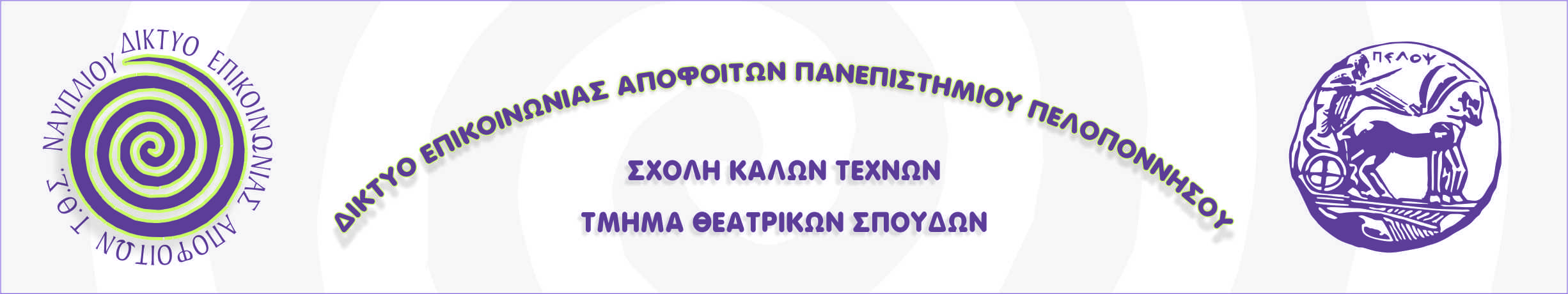 ΠΡΟΓΡΑΜΜΑ 2ης ΗΜΕΡΙΔΑΣ ΤΟΥ ΔΙΚΤΥΟΥ ΕΠΙΚΟΙΝΩΝΙΑΣ ΑΠΟΦΟΙΤΩΝ «Ο Οδυσσέας επιστέφει  στο Ναύπλιο» Επαγγελματικές εξελίξεις και εμπειρίες των Αποφοίτων Θεατρολόγων του ΤΘΣ του Πανεπιστημίου ΠελοποννήσουΣάββατο 14 Δεκεμβρίου 2013, Αίθουσα Λήδας Τασοπούλου11.30-11.45 		Προσέλευση - Εγγραφές συμμετεχόντων - Καφές11.45-12.00		Χαιρετισμοί Επισήμων, Διδασκόντων, Αποφοίτων και Προέδρου Τμήματος,  	Άλκηστις Κοντογιάννη12.00-13.30  	Πρώτη Ομάδα Αποφοίτων                                                Συντονισμός: Άννα Τσίχλη & Χριστίνα Ζώνιου                                                Συμμετέχοντες: Εύη Φίλη, Φραγκίσκος Σαργολόγος, Μαρία Παπαδοπούλου,  Καλλιόπη Γιαννακούλη, Δόμνα Καβακίδου, Αντιόπη-Ζωή Μαριά, Κατερίνα Μητροσύλη, Φλώρα Τσιπλακίδη, Αθηνά Πρίντζη13.30-14.30 	Διάλειμμα (ελαφρύ γεύμα)	14.30-14.45 	Παρουσίαση  του Robert Wilson από την ομάδα THEATEIGHT φοιτητών του β΄έτους του Τμήματος Θεατρικών Σπουδών.                                                 Συντονισμός: Άννα Τσίχλη14.45-15.15 	Γράμματα Αποφοίτων – Επαγγελματικές εξελίξεις15.15-17.15	Δεύτερη Ομάδα Αποφοίτων                                                Συντονισμός: Φραγκίσκος Σαργολόγος                                                Συμμετέχοντες: Μελίνα Σκούφου, Πάνος Νάκος, Κατερίνα Χάσκα, Αθηνά Λιναρδάτου, Μαριάννα Μπουρά, Χριστίνα Ζήκου, Μαριάννα Παγκρακιώτη, Ισμήνη Πρωίου, Μαρία Μπακοπούλου,  Έλενα Καϊάφα, Ζένια Αγκιστριώτη17.15-17.45	Διάλειμμα18.00-20.30	«Μεταξύ μας», εισήγηση της σκηνοθέτριας-ηθοποιού Ρούλας Πατεράκη.	Προλογίζει ο Μάνος Λαμπράκης και η Άση ΔημητρουλοπούλουΕπιστημονική Επιτροπή: Άλκηστις Κοντογιάννη (πρόεδρος), Αστέριος Τσιάρας, Αθανάσιος Μπλέσσιος, Μαρίνα Κοτζαμάνη και Άση ΔημητρουλοπούλουΣυντονιστές: Μαίρη Καραγιάννη, ΕΤΕΠ ΤΘΣ, Φραγκίσκος Σαργολόγος, Απόφοιτος ΤΘΣ Οργανωτική Επιτροπή, οι Απόφοιτοι ΤΘΣ: Μαρία Γεωργιάδου, Έλενα Καϊάφα, Μαρία Μπακοπούλου, Φραγκίσκος Σαργολόγος, Μελίνα Σκούφου, Εύη ΦίληΤεχνική υποστήριξη: Άγγελος ΓουναράςΥ π ό  τ η ν   α ι γ ί δ α   τ ο υ   Δ ή μ ο υ   Ν α υ π λ ι έ ω ν